Publicado en Sabadell el 23/06/2022 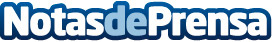 Gran aceptación en el mercado de los productos estrella de Nova AbrasivosDiscos Novablue y Novapink, bandas abrasivas de zirconio y de abrasivo cerámico, rollos abrasivos o bandas para calibradora son algunos de los productos más demandadosDatos de contacto:Carlos937685249Nota de prensa publicada en: https://www.notasdeprensa.es/gran-aceptacion-en-el-mercado-de-los-productos Categorias: Nacional Bricolaje Consumo http://www.notasdeprensa.es